649472, Республика Алтай, Усть-Коксинский район, с.Катанда, ул. Советская 136                  Тел/факс 8 (38848) 29346/29343 E-mail: Katan_SP@mail.ruПОСТАНОВЛЕНИЕ                                                                                                                                        JÖПот 19 августа 2016 г              № 87с.Катанда« О внесении изменений   в Постановление № 14 от 01.02.2016 г «О предоставление в   собственность, аренду,безвозмездное   пользование  земельного участка находящегося  в государственной и муниципальной собственности, без проведения торгов ».В связи  с протестом прокурора от 11.08.2016 года за № 07-03-2016 Постановляю:1.Внести следующие изменения в Постановление  № 14 от 01.02.2016 г.  «О предоставление в   собственность, аренду, безвозмездное пользование земельного участка находящегося  в государственной и муниципальной собственности,   без проведения торгов ».-пункт 5.3  -  административного регламента  исключить - пункт 5.6-  административного регламента  исключитьп.1.5.- административного регламента дополнить  подпунктом  17- лицам, относящимся к коренным малочисленным народам Севера, Сибири и Дальнего Востока Российской Федерации, и их общинам в местах традиционного проживания и традиционной хозяйственной деятельности для размещения зданий, сооружений, необходимых в целях сохранения и развития традиционных образа жизни, хозяйствования и промыслов коренных малочисленных народов Севера, Сибири и Дальнего Востока Российской Федерации, на срок не более чем десять лет; п.1.6 –административного регламента дополнить подпунктом  9 -земельного участка гражданину  в соответствии  с  Федеральным законом "Об особенностях предоставления гражданам земельных участков, находящихся в государственной или муниципальной собственности и расположенных на территориях субъектов Российской Федерации, входящих в состав Дальневосточного федерального округа, и о внесении изменений в отдельные законодательные акты Российской Федерации".п.1.7- административного регламента дополнить подпунктом 23.1- земельного участка для освоения территории в целях строительства и эксплуатации наемного дома коммерческого использования или для освоения территории в целях строительства и эксплуатации наемного дома социального использования лицу, заключившему договор об освоении территории в целях строительства и эксплуатации наемного дома коммерческого использования или договор об освоении территории в целях строительства и эксплуатации наемного дома социального использования, и в случаях, предусмотренных законом субъекта Российской Федерации, некоммерческой организации, созданной субъектом Российской Федерации или муниципальным образованием для освоения территорий в целях строительства и эксплуатации наемных домов социального использования;п.1.7- подпункт 13.1 земельного участка для освоения территории в целях строительства жилья экономического класса или для комплексного освоения территории в целях строительства жилья экономического класса юридическому лицу, заключившему договор об освоении территории в целях строительства жилья экономического класса или договор о комплексном освоении территории в целях строительства жилья экономического классап.1.7- административного регламента дополнить подпунктом 30 - земельного участка гражданам для индивидуального жилищного строительства, ведения личного подсобного хозяйства в границах населенного пункта, садоводства, дачного хозяйства, гражданам и крестьянским (фермерским) хозяйствам для осуществления крестьянским (фермерским) хозяйством его деятельности в соответствии со статьей 39.18 настоящего Кодекса; п.1.7- административного регламента дополнить подпунктом 31-  земельного участка, предназначенного для ведения сельскохозяйственного производства, арендатору, в отношении которого у уполномоченного органа отсутствует информация о выявленных в рамках государственного земельного надзора и неустраненных нарушениях законодательства Российской Федерации при использовании такого земельного участка, при условии, что заявление о заключении нового договора аренды такого земельного участка подано этим арендатором до дня истечения срока действия ранее заключенного договора аренды такого земельного участка; п.1.7 –административного регламента дополнить подпунктом -32 земельного участка арендатору (за исключением арендаторов земельных участков, указанных в подпункте 31 настоящего пункта), если этот арендатор имеет право на заключение нового договора аренды такого земельного участка в соответствии с пунктами 3 и 4 настоящей статьи;п.1.7 –административного регламента дополнить подпунктом 33- земельного участка резиденту свободного порта Владивосток на территории свободного порта Владивосток;п.1.7 –административного регламента дополнить подпунктом 34- земельного участка гражданину в соответствии с Федеральным законом "Об особенностях предоставления гражданам земельных участков, находящихся в государственной или муниципальной собственности и расположенных на территориях субъектов Российской Федерации, входящих в состав Дальневосточного федерального округа, и о внесении изменений в отдельные законодательные акты Российской Федерации".п.1.7 –административного регламента дополнить подпунктом 35- земельного участка в соответствии с Федеральным законом от 24 июля 2008 года N 161-ФЗ "О содействии развитию жилищного строительства".
2.Настоящее  Постановление   обнародовать и разместить на официальном сайте администрации  муниципального образования «Усть-Коксинский район»  в разделе  Сельские поселения  на странице сельской администрации Катандинского  сельского поселения.Глава сельской администрации МО Катандинского  поселения                                              О. Н. КаланчинаСЕЛЬСКАЯ АДМИНИСТРАЦИЯ  МУНИЦИПАЛЬНОГО ОБРАЗОВАНИЯ КАТАНДИНСКОГО СЕЛЬСКОГО ПОСЕЛЕНИЯ УСТЬ-КОКСИНСКОГО РАЙОНАРЕСПУБЛИКИ АЛТАЙ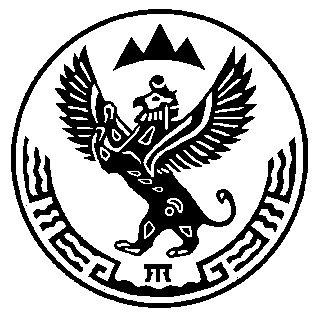 АЛТАЙ РЕСПУБЛИКАНЫНГКÖКСУУ-ООЗЫ АЙМАГЫНДА МУНИЦИПАЛ  ТÖЗÖМÖКАТАНДУДАГЫ JУРТ ЭЭЛЕМИНИНГJУРТ АДМИНИСТРАЦИЯЗЫ